Get The Cash You Need Without RefinancingSee how a Home Equity Line of Credit or Home Equity Loan can be a better option for tapping into your home's equity.Home Equity Line of Credit (HELOC)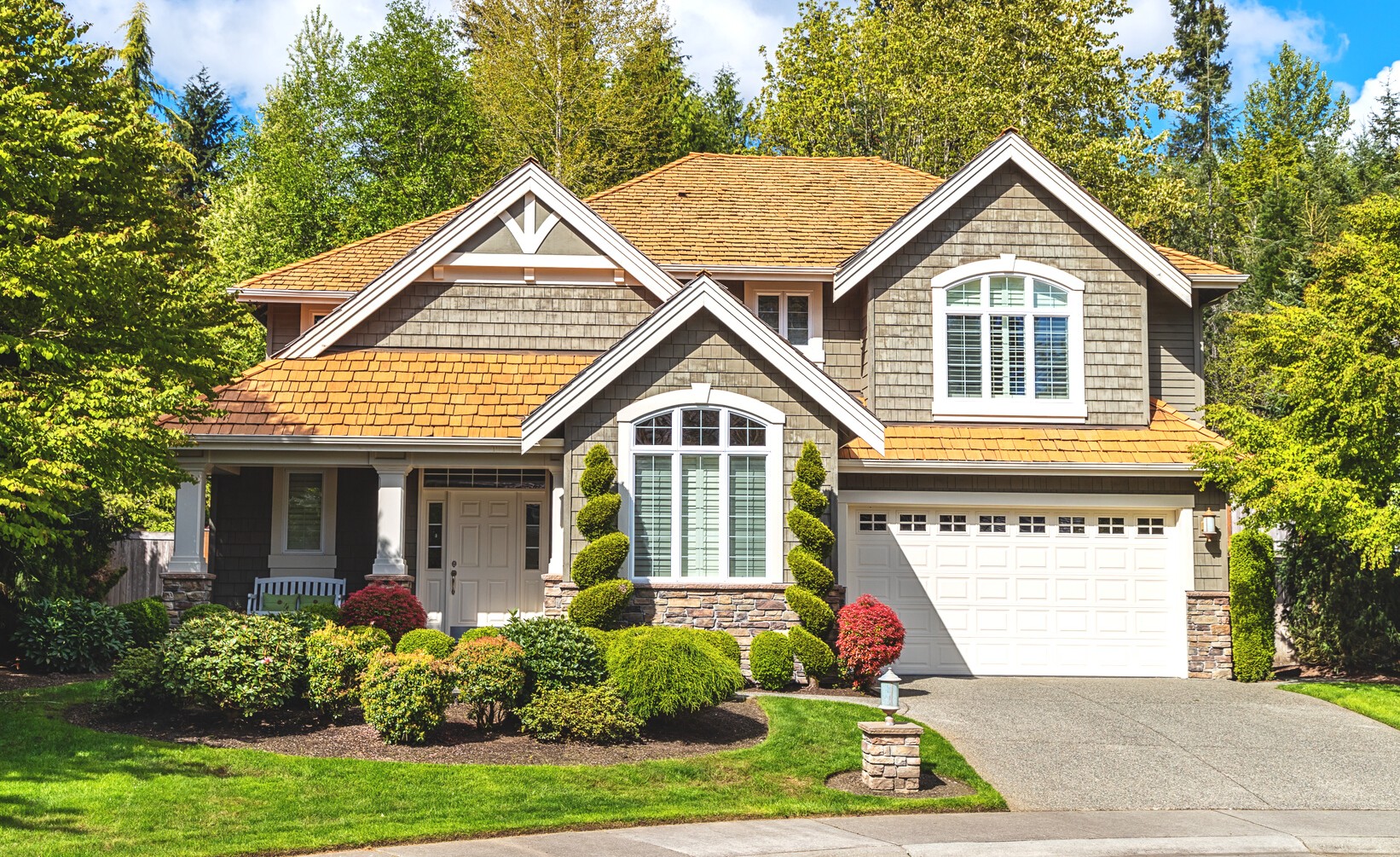 A HELOC is a line of credit that is secured by your home, giving you a revolving credit line to use at your will. It can be used for large purchases such as renovations, tuition, or emergency expenses.Call me today!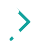 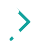 Home Equity LoanSimilar to a cash out refinance, a home equity loan will provide you with a lump sum of cash; as much as 95% of your home's equity. It acts as a 2nd mortgage, where a cash out refinance transforms your first mortgage into a completely new mortgage.Your Name  youremail@youremail.com www.yourwebsite.com NMLS #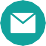 